Телевизионный анонс на июльМосква, 30.06.2020«Киномикс» представляет коллекцию фильмов разных жанров на июль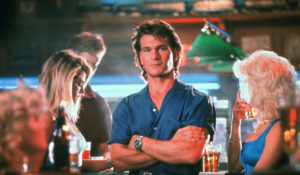 Кинокартины на любой вкус от лучших киностудий мира — смотрите в июле на телеканале «Киномикс». «Время ведьм» — средневековый экшен, в котором Николас Кейдж в роли благородного рыцаря спасает девушку от кровожадной инквизиции.«Дом у дороги» — атмосферный боевик 90-х годов, в котором есть все, за что мы так любим фильмы того времени: брутальный главный герой в исполнении Патрика Суэйзи, динамичный экшен и любовная линия.«Код 8» — научно-фантастический триллер о человеке со сверхспособностями, который попал в плохую компанию.«Скалолаз» — Сильвестр Сталлоне в роли первоклассного альпиниста, который дает отпор вооруженным до зубов боевикам. Фильм стал трехкратным номинантом на премию «Оскар».«Титан» — научно-фантастический триллер о создании сверхчеловека и последствиях этого эксперимента.Контакты:Пресс-служба ООО «ТПО Ред Медиа»Вероника СмольниковаТел.: +7 (495) 777-49-94 доб. 733Тел. моб.: +7 (988) 386-16-52E-mail: smolnikovavv@red-media.ruБольше новостей на наших страницах в ВК, ОК и Telegram.Информация о телеканале:КИНОМИКС. Телеканал культового зарубежного и российского кино. Входит в премиальный пакет «Настрой кино!». Фильмографии актеров и режиссеров, фильмы от лучших киностудий мира. Микс из самых заметных картин разных жанров! Производится компанией «Ред Медиа». www.nastroykino.ruРЕД МЕДИА. Ведущая российская телевизионная компания по производству и дистрибуции тематических телеканалов для кабельного и спутникового вещания. Входит в состав «Газпром-Медиа Холдинга». Компания представляет дистрибуцию 39 тематических телеканалов форматов SD и HD включая 18 телеканалов собственного производства. Телеканалы «Ред Медиа» являются лауреатами международных и российских премий, вещают в 980 городах на территории 43 стран мира и обеспечивают потребности зрительской аудитории во всех основных телевизионных жанрах: кино, спорт, развлечения, познание, музыка, стиль жизни, хобби, детские. www.red-media.ru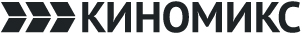 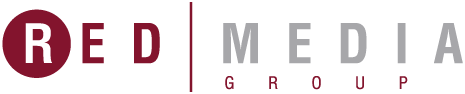 2 июля в 20:00 — «Время ведьм»XIV столетие. В Европе свирепствует чума. Виновницей смертоносной беды признают беззащитную девушку, подозревая ее в колдовстве. Умирающий кардинал просит рыцаря Бэймена доставить ведьму в далекое аббатство, где ее чары должны быть разрушены.Шестеро верховых и повозка с железной клеткой, в которой заточена обвиняемая, отправляются в опасное путешествие. Скоро рыцари осознают, их миловидная спутница действительно не человек, а исчадие ада.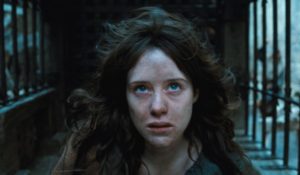 Производство: 2010 г. СШАРежиссер: Доминик СенаВ ролях: Николас Кейдж, Рон Перлман, Стивен Кэмпбелл Мур, Стивен Грэм, Ульрих Томсен, Клер Фой, Роберт Шиэн, Кристофер Ли, Кевин Риис, Эндрю Хефлер8 июля в 20:00 — «Дом у дороги»Далтон - легендарный вышибала, который прибывает в Джаспер, штат Миссури, с определённой целью: восстановить порядок в небезопасном баре «Двойная порция». По мере того, как он избавляет бар от головорезов, хулиганов и наёмных убийц, крепчает гнев их работодателя - печально известного рэкетира Брэда Уэсли. Город живёт в страхе перед Уэсли, но Далтон готов действовать.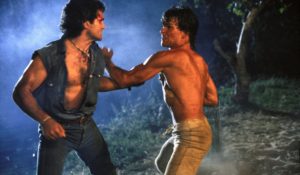 Производство: 1989 г. СШАРежиссер: Роуди ХеррингтонВ ролях: Патрик Суэйзи, Келли Линч, Сэм Эллиотт14 июля в 20:00 — «Код 8»Ещё в 1950-х были обнаружены люди, обладающие сверхспособностями. Сначала их использовали при строительстве, но после повсеместного внедрения спецмашин такие рабочие стали не нужны. Теперь власти пытаются контролировать особенных людей, а остальные боятся их и презирают. Парень Коннор, обладающий способностью генерировать в себе электроэнергию, отчаянно пытается перестать быть изгоем и встроиться в общество, но вскоре уходит по кривой дорожке. Он знакомится с бандой, предлагающей более лёгкие и  высокие заработки - разумеется, нелегальные.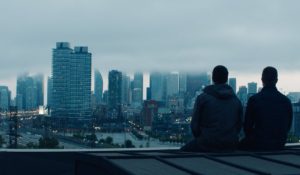 Производство: 2019  г. КанадаРежиссер: Джефф ЧанВ ролях: Кари Матчетт, Робби Амелл, 27 июля в 20:00 — «Скалолаз»В горах после снежной лавины теряются 5 человек. На их поиски отправляется один из лучших альпинистов и горных проводников – Гейб Уокер. Неожиданно он понимает, что его специально заманили в горы для совершенно другого дела.Также становится ясно, что Гейб станет нежелательным свидетелем, от которого без раздумья «избавятся». Но свою жизнь он терять так просто не собирается и объявляет безжалостную войну банде вооруженных до зубов боевиков под предводительством международного террориста Эрика Куалена...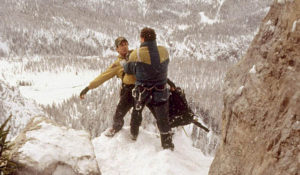 Производство: 1993 г. США, Италия, ФранцияРежиссер: Ренни ХарлинВ ролях: Сильвестр Сталлоне, Джон Литгоу, Майкл Рукер29 июля в 20:00 — «Титан»Американский военный Рик принимает участие в грандиозной космической программе. Лучшие умы планеты пытаются создать сверхлюдей, которые после гибели Земли обеспечат продолжение существования человечества на планете Титан. Однако эксперимент над генами приводит к совершенно непредсказуемым последствиям.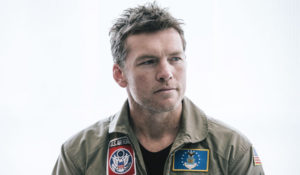 Производство: 2018  г. Великобритания, Испания, СШАРежиссер: Леннарт РаффВ ролях: Сэм Уортингтон, Тейлор Шиллинг, Том Уилкинсон